 Sindicato dos Servidores públicos do  Departamento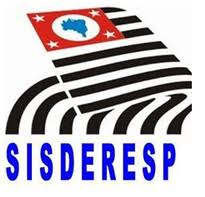   de Estradas de Rodagem do  Estado de São PauloRua Silveira Martins ,nº53- SP – São Paulo- CEP 01019-000Telefone: ( 11) 3242.4124 - CNPJ:57.326.639/0001-89            Proposta de inscrição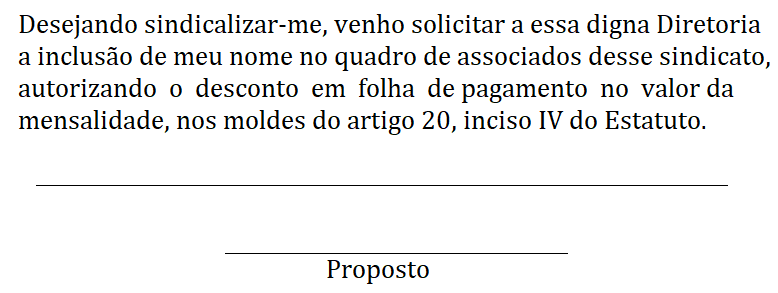 